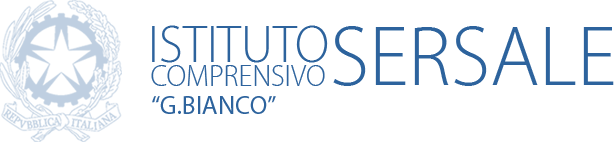 Piazza Casolini n° 115  88054 – Sersale E-mail   czic835001@istruzione.it     Pec  czic835001@pec.istruzione.itTel. Uffici Amministrativi 0961/931091  Fax 0961/936942  Tel. Dirigenza 0961/936833C.F.97036410799   C.M. CZIC835001www.icsersale.gov.itPROT. 1231 DEL 9.02.2020IL DIRIGENTE SCOLASTICOVISTO l’art. 2 c. 1 lett. r) del DPCM dell’8 marzo 2020 secondo i quali “la modalità di lavoro agile disciplinata dagli articoli da 18 a 23 della legge 22 maggio 2017, n. 81, può essere applicata, per la durata dello stato di emergenza di cui alla deliberazione del Consiglio dei ministri 31 gennaio 2020, dai datori di lavoro a ogni rapporto di lavoro subordinato, nel rispetto dei principi dettati dalle menzionate disposizioni, anche in assenza degli accordi individuali ivi previsti; gli obblighi di informativa di cui all’art. 22 della legge 22 maggio 2017, n. 81, sono assolti in via telematica anche ricorrendo alla documentazione resa disponibile sul sito dell’Istituto nazionale assicurazione infortuni sul lavoro”;RENDE NOTAla disponibilità di questa istituzione scolastica a valutare richieste di prestazione lavorativa resa in modalità di lavoro agile da parte dei dipendenti in servizio.L’autorizzazione al lavoro agile è vincolata alle modalità e al rispetto delle condizioni e delle procedure previste dall’informativa allegata al presente avviso (allegato 1).Ogni giorno il personale in servizio presso le sedi dell’Istituto comprensivo è quello previsto dall’art. 30  del contratto integrativo di istituto (contingente minimo), assimilabile alla situazione contingibile di emergenza sanitaria.Le mansioni sono determinate dal Dirigente scolastico, sentito il DSGA, tra quelle previste dal piano annuale delle attività.Il dipendente interessato ad accedere al lavoro agile presenta al dirigente scolastico un’istanza, compilando il modello allegato (allegato 2).La presente nota è pubblicata sul sito dell’istituzione scolastica.Sersale, 09.03.2020Il Dirigente ScolasticoProf.ssa Maria BruttoFirma autografa sostituita a mezzo stampa ai sensi dell'art. 3 comma 2 del D.L. 39/93 Allegato n. 2ISTANZA LAVORO AGILEAl Dirigente Scolasticodell’Istituto  IC. G. Bianco di SersaleVista la nota prot. XXX del giorno XX marzo 2020 in cui si rende nota la disponibilità dell’istituzione scolastica a valutare richieste di prestazione lavorativa rese in modalità di lavoro agile da parte dei dipendenti in servizio ai sensi dell’art. 2 c. 1 lett. r) del DPCM dell’8 marzo 2020 secondo i quali “la modalità di lavoro agile disciplinata dagli articoli da 18 a 23 della legge 22 maggio 2017, n. 81, può essere applicata, per la durata dello stato di emergenza di cui alla deliberazione del Consiglio dei ministri 31 gennaio 2020, dai datori di lavoro a ogni rapporto di lavoro subordinato, nel rispetto dei principi dettati dalle menzionate disposizioni, anche in assenza degli accordi individuali ivi previsti; gli obblighi di informativa di cui all’art. 22 della legge 22 maggio 2017, n. 81, sono assolti in via telematica anche ricorrendo alla documentazione resa disponibile sul sito dell’Istituto nazionale assicurazione infortuni sul lavoro”;Il sottoscritto (nome cognome dipendente)________________________________________________________________in servizio presso________________________________________________________________________________con la qualifica di ______________________________________________________________CHIEDEdi poter effettuare la propria prestazione lavorativa da casa con modalità lavoro agile dal giorno XX marzo 2020 al giorno xxxxxxx.PRENDE ATTO- che l’attività svolta in lavoro agile non dà diritto a prestazioni di lavoro straordinario;- che l’attività dovrà avere un’articolazione oraria di 36 ore settimanali. DICHIARAdi essere in possesso degli strumenti tecnologici necessari per svolgere le attività assegnate;di essere in una delle situazioni indicate dalla Nota MI 279 dell’8 marzo 2020 di essere reperibile al seguente recapito telefonico ……………….., secondo l’orario di servizio (dalle ore alle ore)Dichiara altresì di avere ricevuto l’informativa sulla sicurezza nei luoghi di lavoro.Il sottoscritto si impegna a far pervenire all’ufficio di servizio un report con il quale la prestazione lavorativa sarà rendicontata entro il 18 marzo 2020.IL DIPENDENTE